Numeracy- This week we are looking at patterns and relationships. The first half of the tasks are revision and the second half is new tasks.Online TaskHere are some games to play this week:Pattern Game (Try to increase the difficulty each time)shape patternsLog on to Education City for more games linked to money through glow.You can also use sum-dog at any point with regular challenges being placed.Written tasks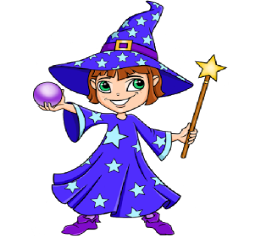     Wizard Challenge!How many sums can you create to make the answer of 36. Using addition, subtraction, multiplication and division .Chilly Challenge 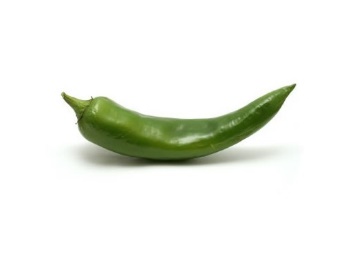 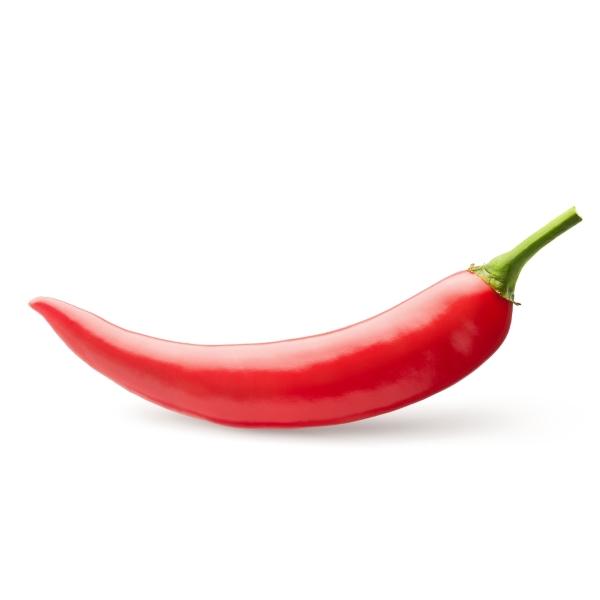 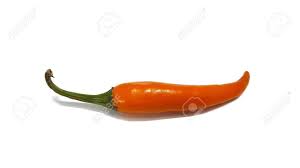 2x4=                13x3=            26x4=18÷2=              44÷4=             15x6=RevisionComplete the following table by identifying the place and value of the underlined digit.Sequence and RelationshipsComplete the following colour patternsWork out what each robot is doing to the first numbers (what have they added or subtracted)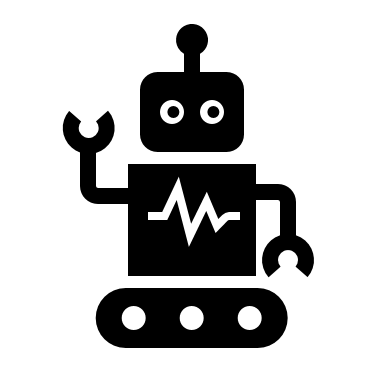 Work out what is being done in each of the number sequences.Finish the following number sequences 2, 6, 10, _____, ______, _____ 24, 21, 18, _____, ____, ____89, 91, 93, ______, ____, _____101, 106, 111, _____, ______, ______292, 289, 286, _____, ______, _______191, 201, 211, _____, ______, _______1, 101, 201, ______, ______, _______798, 788, 778, _____, _____, ________282, 332, 382, _____, ______, ______982, 881, 780, _____, _____, ______Place value RevisionPlace value RevisionPlace value RevisionNumberPlaceValueEg. 2821Units14482373218113890918282212920365273211, 3, 5, 7, 9, 11+22, 6, 10, 14, 18, 2289, 85, 81, 77, 73, 1, 2, 4, 8, 16, 3222, 30, 38, 46, 54, 62101, 99, 97, 95, 93, 9122, 33, 44, 55, 66, 77, 881, 3, 9, 27, 81.